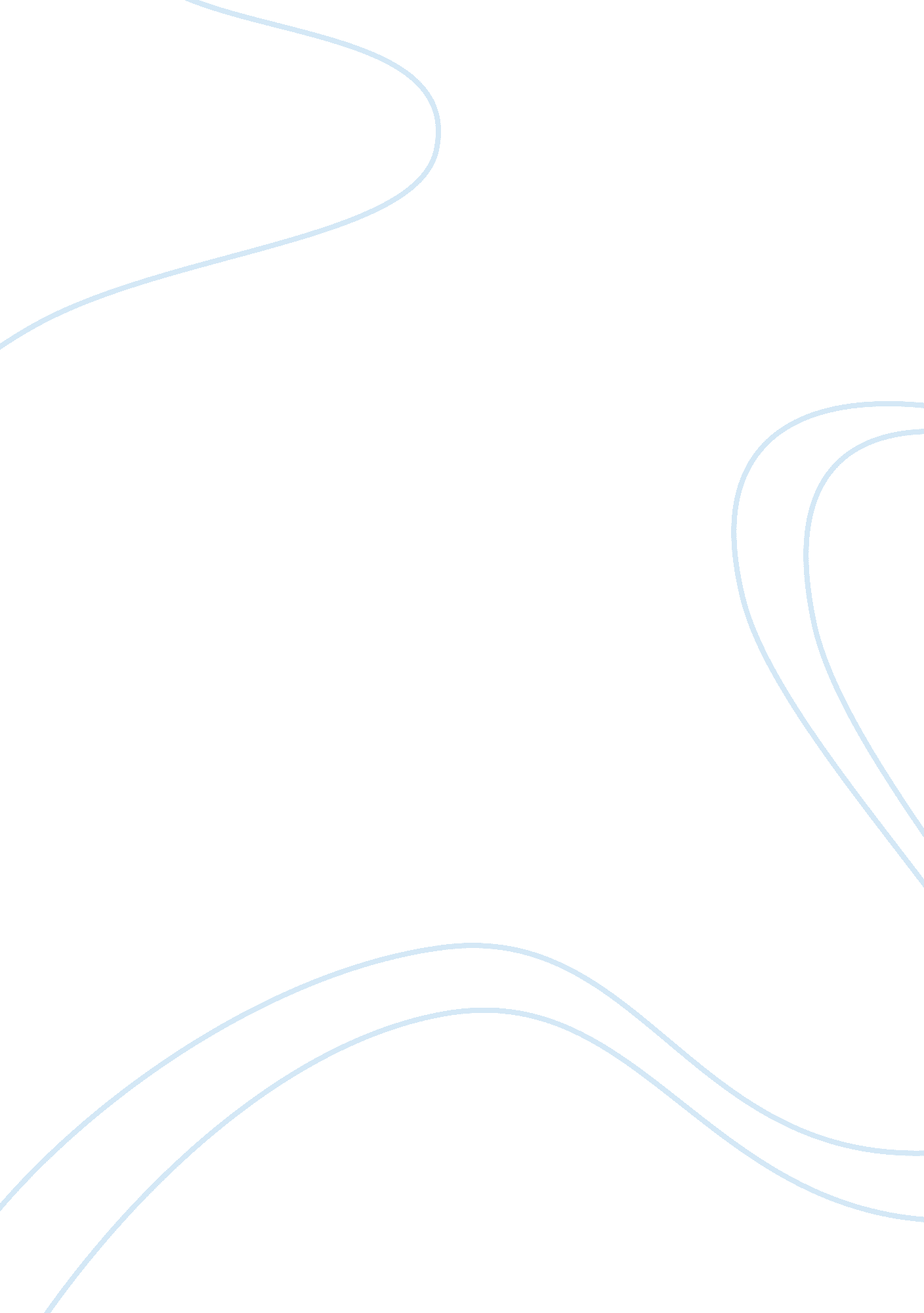 Speech of introductionLiterature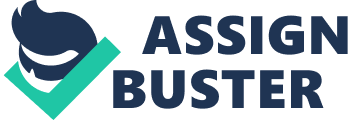 The Speech of Introduction Name Class Time Introduction A. Acknowledge the Audience & Occasion: Good Morning foreign exchange students of Auburn University. I would like to welcome all of you to Auburn University first annual Foreign Exchange Student seminar B. Attention Getter: Our speaker for today Is smart, dedicated, and multi-talented young lady. C. Theses/Preview: It Is my pleasure to do the honor of Introducing all of you to SQL. I will inform you about her introspection on being a foreign exchange student, and her assign and interest for painting. Body (Establish Speaker's Credibility) A. Foreign Exchange: 1) Sin Is a part of the 1-2-1 program where she will be able to receive two degrees from each Troy University and Yuan Nan University In China. 2) Sin Is currently on her second year of college. 3) SQL enjoys being an International student, and her reasons for why are to vaults America and experience the extravagant American lifestyle. ) Sin also enjoys the traveling to and from America (All 20 hours of it) 5) Although there are many airdrops of being a foreign exchange student and English being her 2nd language, she loves the experience and suggests you make lots and lots of friends but most importantly to work hard and study hard. Transition: Now that I have examined Sin's insights on being a Foreign exchange student, I will now contemplate on her love for painting. B. 1) 2) Appalling SQL Is a very talented and dedicated painter In high school, she was an important member to the Art Club for 2 years 3) Show for Painting when she was a senior. ) She loved painting so much that she achieved a Job as a Paintingteacherso that she could devote her time and passions into teaching children how to paint. Conclusion A. Cue/Review: In conclusion, now that I have given you insights on our speakers experiences and passion for painting B. Welcome Speaker/Topic: Please help me welcome Sin Sheen, who will offer her wisdom on being a foreign exchange student, with a round of applause. Delivery A. Eye contact B. Gestures C. Enthusiastically variety D. Time A. Acknowledge the Audience: Good Morning foreign exchange students of Troy University. B. Occasion: I would like to welcome all of you to Troy University first annual Foreign Exchange Student seminar C. Attention Getter: Our speaker for today is smart, dedicated, and multi-talented D. Thesis: It is my pleasure to do the honor of introducing all of you to Sin Sheen. Her passion and interest for painting. 1) Sin is a part of the 1-2-1 program where she will be able to receive two degrees from each Troy University and Yuan Nan University in China. 2) Sin enjoys being an foreign exchange student because of the American lifestyle and the traveling to and from America. All 20 hours of it) 3) Although there are many hardships of being a foreign exchange student and English being her 2nd language, she loves the experience and suggests you make lots and lots of friends but most importantly to work hard and study hard. 1) Sin is a very talented and dedicated painter. 2) she was an important member of her school's Art Club for 2 years 3) Her most substantial moment of being a painter was winning 1st prize in her schools Art Show. 4) She loved painting so much that she once devoted her time into teaching younger kids to paint. 